Летние развлечения для детейЛета с нетерпением ждут все и взрослые и дети. Независимо от того, куда вы  отправляетесь отдыхать со своим ребенком – на море, речку или на дачу, важно, чтобы он провел то время с пользой.Чем занять ребенка на природе, чтобы приятных воспоминаний о лете хватило на целый год? Как сделать, чтобы ребенку было весело и интересно? Чтобы летние месяцы принесли сплошную пользу?Предлагаем вам несколько развлекающих летних «сценариев». А дальше решайте сами – воспользоваться ими или придумать свою «творческую концепцию».  В любом случае выбор за вами!Песочные замкиОказавшись на природе, дети начинают в буквальном смысле слова познавать мир на ощупь – трогая воду, землю, растения, пересыпая песок, камешки, вылепливая из глины какие – то фигурки.Строительство замков, колодцев, дорог и прочих сооружений из природных материалов развивает мелкую моторику рук, чувствительность пальцев и ладони, не говоря уже о развитии воображения ребенка. Кроме того, то занятие прекрасно разгружает нервную систему и доставляет детям настоящее удовольствие. Если вы планируете вывезти своего малыша за город, обязательно позаботьтесь о том, чтобы у ребенка была возможность возиться с песком  (глиной, палочками и камнями). И не важно, где он это будет делать – на морском берегу или в дачной песочнице. Единственное «но»: не оставляйте чадо без присмотра. Маленькие дети запросто могут попробовать строительные материалы на зуб.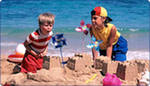 К играм малышей часто присоединяются и дети старшего возраста. Они то - же с удовольствием играют в песочнице, возводя более серьезные сооружения: сторожевые башни, дворцы и даже целые города.  А если к детской игре подключаются еще и кто – то из родителей, это вообще прекрасно: ничто так не сближает семью, как общие увлечения!Юные натуралистыПознание законов природы – важный шаг к познанию самого себя. Исследуя мир, ребенок не только изучает интересующие его явления, но и развивает интеллектуальные функции, внимание, память, логическое мышление, навыки планирования самоконтроля и т. д. А еще учиться терпению и упорству.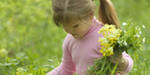 Вы скажете, что развитие этих качеств, происходит не только летом? Конечно, только в летнее время у ребенка есть редкая возможность отдаться любимому занятию целиком и полностью.   Созерцая природу, ребенок получает мощный творческий заряд. Так что не стоит упрекать сына или дочь, если они долгое время наблюдают за ящерицами или бабочками, или в задумчивости смотрят на облака.    Впрочем, большинство детей испытывают потребность не только в созерцании. Многие дети хотят делать, что – то своими руками.  Например, выращивать цветы, помидоры, делать клумбы,  дорожки. Ни в коем случае не препятствуйте ребенку в том! Даже если вам не очень нравится творение ребенка, не критикуйте его! Выделите ребенку небольшую грядку. Пусть это будет его собственное «угодье», на котором он посадит все, что захочет. Пусть он сам ухаживает за ним – поливает, подкапывает, вырывает сорняки…                                                                                                                           Кто знает, может быть, увлечение перерастет потом в серьезное хобби, а хобби, в работу.Попробуйте создать что – нибудь вместе с ним. Например, композицию из цветов, трав, листьев, семян, шишек, камней.На суше и на мореВозможность оказаться вбольшой» воде позволяет ребенку увидеть нечто большее, чем заняться плаваньем в бассейне. Ребенок учиться владеть своим телом, расслабляется, закаляется. Да и просто получает удовольствие, нежась в теплых морских волнах или на родном дачном пруду.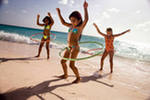  Другое дело, что нельзя допускать переохлаждения ребенка. Лучше ему разрешить как можно чаще заходить в воду, но не проводить там слишком много времени. До синевы на губах доводить нельзя! Это уже не на пользу. В воде можно просто плавать, а можно во что – ни будь играть. Например, в нечто вроде водного поло. Особенно важны командные игры, так как дети – большие непоседы. Совместные игры учат их дисциплине, подчинению общим правилам, умению согласовывать свои действия с другими участниками игры. А эти качества, очень пригодятся ребенку в дальнейшем. Кстати, точно такой же эффект будет достигнут и в «сухопутных» играх: футболе, волейболе, баскетболе, а так же в парных соревнованиях: бадминтоне, теннисе и других. Неплохой способ заинтересовать ребенка спортом -  вспомнить свои любимые детские развлечения. Малыш наверняка обрадуется возможности сыграть с родителями в салочки, картошку, в собачки, жмурки. Чтобы было веселее, пригласите друзей с детьми и устройте увлекательную эстафету с мячом. Только не забудьте в конце наградить участников соревнований. И даже если подарок будет символический, неважно. Ребенок все равно останется доволен.     Если же ваше чадо не любит шумные игры, не страшно! Пусть катается на велосипеде, самокате, роликах. Это тоже развитие. Однако современные спортивные игры представляют  для детей повышенную опасность. Поэтому следует серьезно подумать о защите коленок, локтей и головы.Путешествия и походы Путешествия и походы сами по себе исключительно полезны  для ребенка, ведь они расширяют его кругозор.А если ребенок еще сделает путевые заметки или зарисовки об увиденном, с помощью взрослого, то хорошо вдвойне. Ведь маленькие путешественники не только совершенствуют речь, обогащают словарный запас, систематизируют собственные мысли, но и развивают в себе литературные способности. Путешествуя с детьми можно придумать сказку о лесных жителях и попробовать инсценировать ее для ребенка. В прочем ваш ребенок может выступить не только в качестве зрителя, но и быть самым активным участником, озвучивая например, зайца, волка, лису. Он вполне может выбрать роль елочки, березы, мостика. Пусть даст волю фантазии! Когда пойдете в лес, соберите природный материал. Он пригодится ему в строительстве домов и замков. Сорвите с дерева несколько листьев и предложите ребенку найти сходства и различия между ними. Это задание поможет развить наблюдательность и внимание у вашего чада.Расскажите ему о том, как называются деревья, кустарники, травы, цветы, растущие в лесу. Покажите, как сделать гербарий, подписав под каждым растением его название. Как можно чаще загадывайте ребенку загадки на «природную» тематику. Можете купить книжку с загадками или придумать свои собственные (ничего страшного, если они не рифмуются). А потом предложите ребенку самому придумать загадки о том, что они увидели. А если во время путешествия вы дадите ребенку фотоаппарат, или камеру, то получится еще одно приятное,  «побочное действие» путешествия.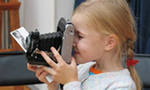  Выстраивая композиции в кадре, подбирая ракурс, сочетая те или иные цветовые оттенки, ребенок откроет в себе режиссерские и операторские способности!    Лета не бывает без развлечений. Чем бы ни занимался ваш ребенок в летнее время – возился в песочнице, ловил рыбу, собирал грибы, он все равно приобретает массу полезных навыков и совершенствует, что ему уже известно. Ведь ребенок познает мир через игру, через творчество.Рунова М.А. Двигательная активность ребёнка в детском саду. – М.: Издательский центр «Академия», 2000. 12 сШебеко В.Н., Овсянкин В.А., Карманова Л.В. Физкульт- ура! – Мн.: «Просвещение», 1997. 125 с